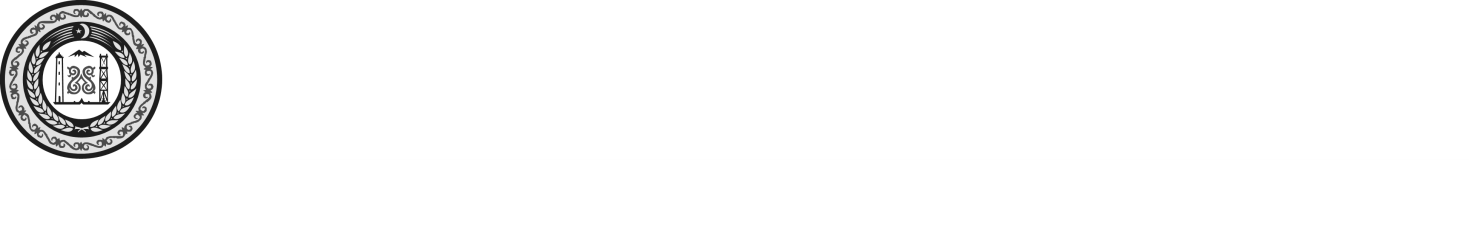 АДМИНИСТРАЦИЯ КИРИНСКОГО СЕЛЬСКОГО ПОСЕЛЕНИЯШАРОЙСКОГО МУНИЦИПАЛЬНОГО РАЙОНАЧЕЧЕНСКОЙ РЕСПУБЛИКИНОХЧИЙН РЕСПУБЛИКИН ШАРОЙН МУНИЦИПАЛЬНИ К1ОШТАН КИРИНЮЬРТАН АДМИНИСТРАЦИПРОТОКОЛот 22.06.2023г                          с. Кири                                             № 02Заседания по  противодействию коррупции рабочей группы администрации Киринского с/п ПРЕДСЕДАТЕЛЬСТВОВАЛ:Глава администрации Киринского сельского поселенияМусалов Хасан ДузаевичПрисутствовали:Члены рабочей группы:Х.К. Мусалова - секретарь РГ ПКСпециалист 1- разряда администрацииЕ.Б-А Иттиева – главный специалистХ.Х. Иттиева – специалист 1- разрядаПриглашенные:А.М. Магомедов   – УУП н.п. КириПОВЕСТКА ДНЯ:         1. Обеспечение комплекса организационных,  разъяснительных и           иных мер по недопущению лицами, замещающими  государственные должности администрации Киринского сельского поселения, муниципальными служащими администрации поведения, которое может восприниматься окружающими как обещание или предложение дачи взятки либо  как согласие принять взятку или как просьба о даче взятки.   СЛУШАЛИ: Председатель рабочей группы ПК  Х.Д. МусаловРЕШИЛИ:       1.1. Принять к сведению информацию председателя рабочей группы ПК по обеспечению комплекса организационных,  разъяснительных и иных мер по недопущению лицами, замещающими государственные муниципальные должности администрации Киринского сельского поселения. Муниципальными служащими администрации поведения, которое может восприниматься окружающими как обещание или предложение дачи взятки либо  как согласие принять взятку или как просьба о даче взятки.       1.2. Проводить анализ соблюдения муниципальными служащими Киринского сельского поселения общих принципов служебного поведения, утвержденных Указом Президента Российской Федерации от 12.08.2002 г. №885 «Об утверждении общих принципов служебного поведения государственных служащих» соответствует федеральному законодательству.Сроки исполнения: Ежеквартально       2. Контроль за соблюдением муниципальными служащими сельского поселения ограничений и запретов, предусмотренных федеральным законодательством о муниципальной службе.СЛУШАЛИ: ст. УУП с. Кири Магомедова А.МРЕШИЛИ:         2.1. Продолжить работу по контролю над соблюдением муниципальными служащими администрации сельского поселения ограничений и запретов, предусмотренных федеральным законодательством о муниципальной службе.         2.3. Проводить на заседании рабочей группы по противодействию коррупции, вопросы касающейся по осуществлению контроля над соблюдением законодательства о противодействии коррупции в администрации.Сроки исполнения: ЕжеквартальноПредседатель РГ  ПК                                                          Х.Д. МусаловСекретарь  РГ   ПК                                                             Х.К. Мусалова